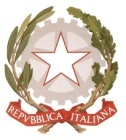 MINISTERO  DELL’ ISTRUZIONE, DELL’UNIVERSITA’ E DELLA RICERCAUFFICIO SCOLASTICO REGIONALE PER IL LAZIO                                               LICEO SCIENTIFICO STATALE“TALETE”Roma, 09/10/2020							Ai Docenti									Ai Genitori 									Al Personale ATACIRCOLARE n. 50Oggetto:  USCITA ANTICIPATA DEL 12-10-2020Si informano studenti e genitori che lunedì 12-10-2020 le seguenti classi:5G, 5F, 5A, 5L, 3H, 2E, 3F, 2A, 3L, 1F, 2F, 3C, 3G, 1G, 2B usciranno alle 12:10.4E, 4H, 3G, 2H, 4A usciranno alle ore 13:10.                                                                                        	Il Dirigente scolastico                                                                                        	Prof. Alberto Cataneo                                                                                   (Firma autografa sostituita a mezzo stampa                                                                                        		ai sensi dell’at. 3 comma 2 del d.lgs. n. 39/1993)